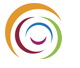 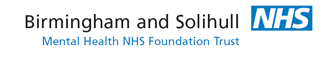  PUBLIC SECTOR EQUALITY DUTIESBSMHFT ANNUAL EQUALITY MONITORING REPORT For the period of January 2018 – December 2018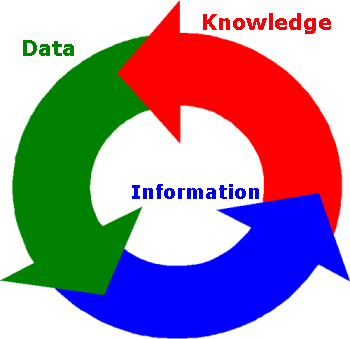 Author:                   Bina Saini, Senior Equality Diversity and Inclusion LeadRecipient: 	      Workforce Sub-committee       Clinical Commissioning GroupDate:		        April 2019BIRMINGHAM AND SOLIHULL MENTAL HEALTH NHS FOUNDATION TRUST April 2019APPENDIX 1 Birmingham and Solihull Mental Health NHS Foundation Trust Equality and Diversity Workforce Data ReportJanuary 2018 – Dec 2018If you require this in a different format e.g. larger print, Braille, different languages or audio tape, please contact the HR Department on 0121 301 1257 or email HR.support@bsmhft.nhs.uk  TABLE 1: Workforce Age Profile The analysis above continues to indicates the Trust has an aging workforce with an increase of headcount from age 50 plus compared to 2017 and earlier years.  TABLE 2: Workforce Disability ProfileIn table 2 there has been an increase once again in the category of staff not declaring or undefined their disability compared to previous years.  The Trust understands the importance of data collection and is working with the Disability and Neurodiversity Staff Network, long with its other staff networks to encourage staff to be open and honest without feeling categorized. TABLE 3: Religion and Belief ProfileIn Table 3 above there has been a substantial improvement in the I do not wish to disclose my religion/belief compared to 2017, however more work still needs to take place to improve the Not Declared/Undefined category which has increased significantly since last year. TABLE 4: Gender (SEX) ProfileVery little has changed in the table above. However more work needs to be done to include other categories into this section such as gender identity and gender expression. TABLE 5: Sexual Orientation ProfileTable 5 highlights a slight improvement in the number of a staff who have disclosed their sexual orientation.  However the number of Not Declared/Undefined has seen an increase once again. TABLE 6: Ethnicity Profile.  Table 6 below highlights White British remain the highest representative group in the Trust and for the population of Birmingham. All the Asian or British Asian groups have seen an increase compared to 2017. Most of Black or Black British groups have fluctuated slightly similarly like other groups compared to last year.    TABLE 7: Recruitment Data by Protected CharacteristicsTABLE 8:  % of staff working part time by age group  TABLE 9:  % of staff working part time by Gender (sex)TABLE 10:  % of staff working part time by DisabilityTABLE 11:  % of staff working part time by EthnicityTABLE 12: Overall leavers by Ethnic OriginTABLE 13: Leavers by GenderTABLE 14: Leavers by Age Range TABLE 15: Leavers by Disability Volunteers Equality Monitoring Information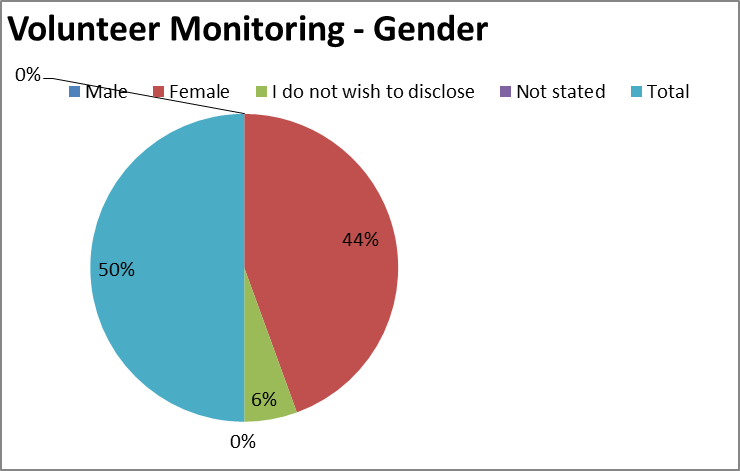 Summary provided by Widening Participation Team: There has been significant changes in the volunteer recruitment process in recent times. Challenges to volunteer recruitment Teams have significant staffing pressures that have a direct impact on whether they have a volunteer, therefore those teams who wish to and can support a volunteer are fewer. A number of safeguarding concerns were identified in 2017/8 and have/are being dealt with in terms of how contact is maintained, how volunteers are supervised once recruited The nature of the Trust spread across 40 + sites presents a challenge to keeping in touch with volunteers once they have completed the recruitment phase.The application process, DBS check and eLearning and OH checks has been identified particularly in recent cases of service users wishing to volunteer as making the process itself difficult to navigate.The WPV team support applicants with forms and eLearning etc. and specific team access to many sites. Areas (particularly inpatient teams)  that are also short staffed or take a number of students do not always have capacity to identify a supervisor and take volunteers as well.  A number of services and partnerships such as Park lane Gardens, Bita Pathways, Express signs are no longer internal options but external pathways.      Solution focussed steps within volunteer recruitment and retention Where teams take volunteers. WPV work with Team managers to identify a local Volunteer supervisor as per policy, to appreciate, nurture and develop their volunteers WPV assist managers draw up a suitable role profile, and proactively support the recruitment, help and tutoring with eLearning as capacity allows.Volunteer inductions are managed locally and Trust ID’S, and DBS information is logged in ESR. Site specific Trust ID’s. Volunteers can report to more than one supervisor but do not have access to all areas.      Training and Development days with a variety of formats and updates to suit different learning styles for volunteers are in development for 2019- 2020.Areas that are fully staffed and have a successful track record with volunteers are always more willing to take on other volunteers.       WPV Resource is committed to developing safe pathways and mechanisms that support managers and all who wish to volunteer internally. In terms of overall numbers the analysis of the data is particularly hard to evaluate as there are a significant number who do not complete the Volunteer recruitment process.APPENDIX 2Birmingham and Solihull Mental Health NHS Foundation TrustService User Data ReportJanuary 2018 – Dec 2018If you require this in a different format e.g. larger print, Braille, different languages or audio tape, please contact the HR Department on 0121 301 1257 or email HR.support@bsmhft.nhs.uk  TABLE 1: Patients by Gender TABLE 2: Patients by AgeTABLE 3: Patients by Ethnicity 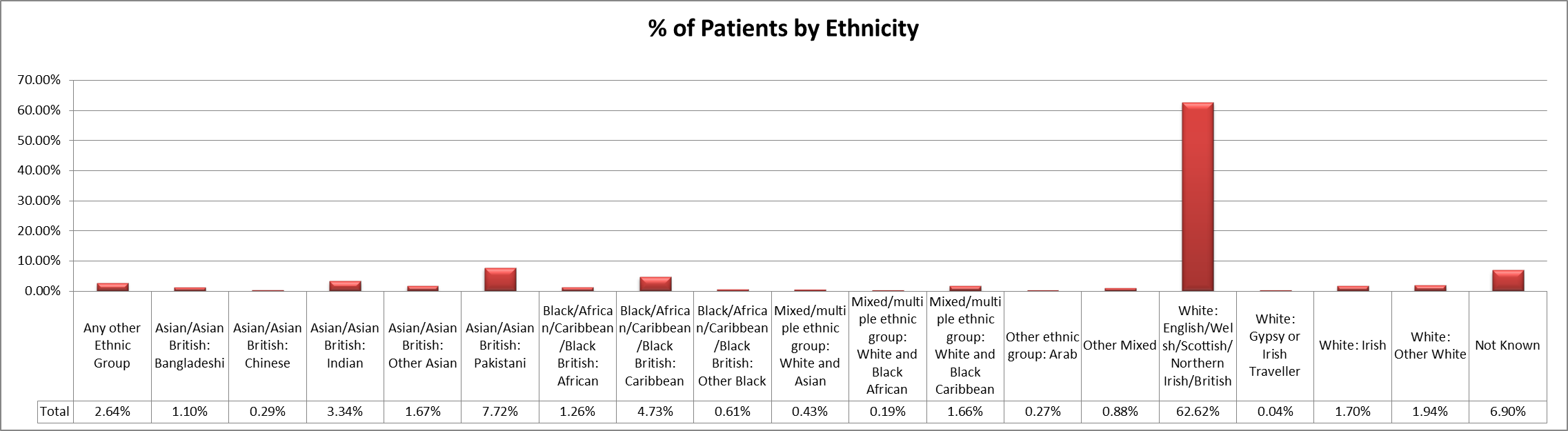 TABLE 4: Patients by DisabilityTABLE 5: Patients by Disability – Hearing and SighTABLE 6: Patients by Disability – Mobility and Learning DisabilityTABLE 7: Patients by Marital StatusTABLE 8: Patients by sexual Orientation TABLE 9: Patients by Religion 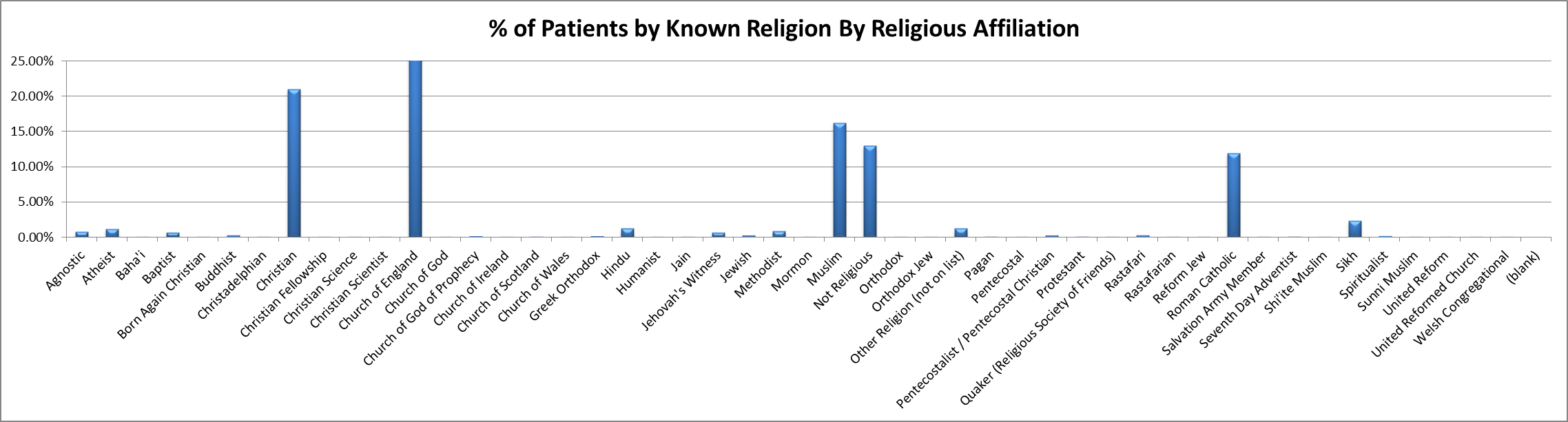 Patients who have no known religion (77%) have been removed from the % of patients by known religion by religious affiliation chart above.The IAPT Service are only included in the Gender, Age Band and Disability charts as we are unable to provide a detailed breakdown.ANNUAL EQUALITY MONITORING REPORT  for the period of January 2018 –December 2018Executive SummaryBirmingham and Solihull Mental Health NHS Foundation Trust provides mental health care, serving a culturally and socially diverse population of 1.3 million people spread over 172 square miles. We are one of the largest Mental Health Foundation Trusts. We provide specialised services for the people of Birmingham and Solihull. Our catchment population is ethnically diverse and characterised in places by high levels of deprivation, low earnings and unemployment.We are passionate about improving mental health wellbeing by making a positive difference to people’s lives and believe that equality, diversity and inclusion is at the heart of achieving our visionPurpose of Report As a requirement of the Equality Act 2010 – Public Sector Equalities Duty, all public bodies are obliged to publish their equality objectives and data on how they will work towards the implementation of equality, diversity and human rights to: Eliminating discriminationPromote Equality of OpportunityAdvance equalityFostering good relations between personal protected characteristicsThis report is to publish our Equality Data from January 2018 to December 2018 as required by the Public Sector Equality Duty. Analysis of the data will assist the Trust in embedding initiatives into its Equality, Diversity and Inclusion (EDI) Framework for 2017-2020. Our strategic ambitions are the six key areas that describe how we will achieve our vision:Put service users first and provide the right care, closer to home, whenever it’s neededListen to and work alongside service users, carers, staff and stakeholdersChampion mental health wellbeing and support people in their recoveryAttract, develop and support an exceptional and valued workforceDrive research, innovation and technology to enhance careWork in partnership with others to achieve the best outcomes for local people to enhance care.Equality, Diversity and Inclusion (EDI) FrameworkThis Framework should be read in conjunction with other relevant policies, procedures and strategies including the Trust Strategy, People Plan, the Health and Wellbeing Plan and the Behavioural Competency Framework. BSMHFT takes its obligations under Equality Legislation seriously and aims to provide fair and equitable treatment to, and value diversity in, its staff, service users and communities. In doing so we aim to ensure that our actions and working practices comply with both the spirit and intention of the Human Rights Act (1998) and the Equality Act (2010) The promotion of equality and achieving the elimination of unlawful discrimination within the organisation is a key priority.  This will be achieved by ensuring the philosophy of equality, diversity and inclusion runs through all aspects of policymaking, service redesign, service provision and employment and forms part of the core of the organisation.This framework will address health inequalities including complying with relevant legal duties (e.g. the Equality Act 2010) and national standards (e.g. Equality Delivery System (EDS2), the Workforce Race Equality Standard (WRES) the Workforce Disability Equality Standard (WDES) and the Accessible Information Standard (AIS). It is underpinned by two core principles;  Embed equality of opportunity, and create services and care pathways that reduce wide variations in health outcomes for protected and vulnerable groups Ensure fairness and equity in relation to employment, based upon the values of the NHS Constitution. It will be underpinned by an action plan, outlining the steps we will take to ensuring that equality, inclusion and human rights are imbedded in everything we do. This includes providing services, employing people, developing policies, and consulting with and involving people in our work, and will enable us to communicate and manage equality commitments to create a culture of inclusion.The EDI Framework demonstrates how we will: Maximise our contribution to reducing inequalities and promoting equality of access, experience and outcomes.  Become a model employer in respect of equality, diversity and inclusion in employment Comply fully with current and future equality and human rights legislation Ensure our services are accessible to all and support a diverse workforce that is capable of understanding the needs and culture of its service users and staff. To improve the equality outcomes for patients, and carers we are committed to:Improve access, experience and outcomes for people identified by the protected characteristics when using or providing our services Make information more accessible and specific to patients who have a clinical need.To improve the equality outcomes for our workforce we are committed to:Ensuring fair and transparent recruitment practices are in place using a wide variety of advertising mediums and taking positive action to reach out to diverse communities.Increase the diversity of people in leadership and management roles through ensuring we have fair and transparent promotion processesContinue to build a strong and positive culture of inclusion Improve our collection and use of equality data.To share our leadership of inclusion across our community we are committed to:Broaden our reach to voluntary partners and communities in order to gain different perspectives.Involve communities in equality impact assessments and identifying remedial action to be taken where adverse impact is identifiedEngaging and working jointly with seldom heard and socially excluded groups (e.g. disabled, LGBT and BAME groups) to develop sustainable initiatives in response to identified inequalities Enablers 
The delivery of the EDI Plan is dependent on a number of key enablers: Supportive strategic leadership and strong governance Effective communications with service users, staff and external stakeholders Training for staff at all levelsPartnership working with local stakeholders and interests Engaging corporate and operational teamsOur ApproachWe know that engaging with staff, service users and communities in a meaningful and sustained way is important in helping to make continuous improvements on the inclusion agenda. We will seek to better understand why some staff often receive much poorer treatment than other staff in the workplace and why service users from some communities experience more coercive treatment and are less satisfied with services. We are committed to opening opportunities for open dialogue and be fully engaged in dynamic conversations. By clearing our preconceptions and actively listening we want to understand why the gaps exist. We want to be curious, be open, challenge existing thinking and strive to do things differently. Workforce Equality Data – Appendix 1 The Public Sector Equality Duty requires that we gather, analyse and publish equality data on all of the Personal Protected Characteristics on our workforce. Analysis of the workforce data 2018 highlights  A general improvement in the quality and completeness of the information held in ESR Continuance to improve data collection is needed to carry out effective analysis of our workforce data in order to meet the Public Sector Equality Duty, NHS Race Equality Standard and NHS Disability Equality Standard. The Trust has an ageing workforce therefore the Trust needs to establish skill sets are being maintained and policies and procedures are updated to offer flexibility.  The widening participation programme aims to review its processes during 2019-2020 Improvement in the appointment of BAME staff in some categories across the workforce  However, there remains a number of key challenges for the trust such as: The retention of BME staff after they have been appointed The progression and development of BAME staff at certain management bands Continue to address the high proportions of “Not Stated” or “Unknowns” across all of the protected characteristics  Service User Data – Appendix 2 The Equality Act 2010 and the Public Sector Equality Duty places a mandatory requirement on the Trust to gather, analyse and publish Service User equality data on an annual basis against the 9 Personal Protected Characteristics identified by the Equality Act 2010.  The analysis of this information assists the Trust to identify areas of health inequality and take appropriate actions and set objectives to improve the quality of service that is provided. The data provides details of the information that has been collected for the term running from January to December 2018. The analysis of the information will be used to influence the decision making process for the Trust in both service provision and workforce planning. Analysis of the 2018 service user data shows that:The highest age group remains as 30 to 44 at 27.32%, followed by 45 to 59% at 22.64%In relation to Gender 56.16% of service users are female and 43.80% are male.30.47% of service users are from BAME background, with British Pakistani continuing to being the highest BAME service user at 7.72% followed by Black African Caribbean at 4.73% and Asian British Indian at 3.34%.The most challenging areas however are as follows: There is limited information collected on Transgender. The Trust hope to see an improvement on this with the Sexual Orientation Monitoring (SOM) standard coming into force and internal systems being improved to capture this date.  There are still high areas on “not known” Our ability to collect equality data must remain a priority and focus will be placed on operational areas in order to address this issue. The Trust is fully committed to the equality, diversity and inclusion agenda and we have a clear understanding of our responsibilities from the Public Sector Equality Duty. We strive to deliver a service that is fair and equitable to the varied and diverse population we serve and to create a safe and inclusive working environment where people from all sectors of the community can come to work and feel valued, provided with the support and development required so that they can reach their full potential.APPENDIX 1  - Workforce Equality DataAPPENDIX 2 - Service User Data20182018Age RangeHeadcount2018201720162015201420132012<209.000.2%0.4%0.6%0.5%0.5%0.1%0.1%20-2958214.7%14.2%14.3%14.7%14.7%14.3%13.1%30-3992223.3%23.1%23.1%24.5%24.5%25.7%25.0%40-49105526.7%28.2%28.6%29.0%29.0%30.8%32.7%50-59111428.2%27.5%26.9%25.7%25.7%23.8%23.6%60-642095.3%5.1%4.8%4.4%4.4%4.2%4.5%>65631.6%1.6%1.6%1.2%1.2%1.2%1.0%Grand Total3954100.00%100.00%100.00%100.00%100.00%100.00%100.00%20182018HeadcountHeadcount2018201720162015201420132012No338486%88%91%93%93%61%57%Not Declared/Undefined40610%8%5%3%3%36%41%Yes1644%4%4%4%4%3%3%Grand Total3954100%100%100%100%100%100%100%20182018ReligionHeadcount2018201720162015201420132012Atheism3539%9%9%8%8%6%5%Buddhism120%0%0%0%0%0%0%Christianity158340%41%41%40%39%36%34%Hinduism782%2%2%2%2%1%1%Islam2236%6%5%5%4%4%3%Jainism00%0%0%0%0%0%0%Judaism60%0%0%0%0%0%0%Other2707%6%7%6%6%5%5%Sikhism972%2%2%2%2%2%2%I do not wish to disclose my religion/   belief2576%31%34%36%15%7%7%Not Declared/ Undefined107527%9%0%1%24%38%44%Grand Total3954100%100%100%100%100%100%100%20182018GenderHeadcount2018201720162015201420132012Female280871%71%71%71%72%70%70%Male114629%29%29%29%30%30%30%Grand Total3954100%100%100%100%100%100%100%20182018Sexual OrientationHeadcount2018201720162015201420132012Bisexual311%1%1%1%0%0%0%Gay692%1%1%1%1%1%1%Heterosexual259366%65%64%62%59%51%45%Lesbian100425%1%1%1%1%0%0%I do not wish to disclose my sexual orientation10%30%34%35%13%6%6%Not Declared/Undefined2566%3%0%1%27%41%47%Grand Total3954100%100%100%100%100%100%100%Ethnicity20092010201120122013201420152016Trust Profile 2017Trust Profile 2018Birmingham PopulationSolihull PopulationBirmingham & Solihull PopulationAsian or British AsianBangladeshi0.50%0.0050.0060.0050.0050.0060.0060.00580.59%0.71%3.00%0.30%Asian or British AsianIndian6.00%5.90%6.30%6.70%6.20%6.40%6.30%6.21%6.37%6.3%6.00%3.40%Asian or British AsianOther Asian1.40%1.30%1.30%1.20%1.30%1.30%1.60%1.31%1.16%1.0%2.90%0.007Asian or British AsianPakistani2.50%2.50%2.70%2.50%2.90%3.10%3.70%3.46%3.82%3.7%13.50%1.70%Black or Black AfricanBlack African6.60%6.30%6.70%6.80%7.00%7.20%7.40%7.52%7.77%7.8%2.80%0.40%Black or Black AfricanBlack Caribbean9.10%9.20%8.90%8.70%8.90%9.00%8.80%8.51%8.21%8.4%4.40%0.90%Black or Black AfricanOther Black0.90%1.00%1.00%1.00%1.00%1.10%1.00%1.00%1.01%1.04%1.70%0.20%ChineseChinese0.20%0.30%0.30%0.30%0.30%0.40%0.40%0.40%0.36%0.3%1.20%0.40%MixedOther Mixed0.30%0.40%0.40%0.40%0.50%0.60%0.60%0.77%0.62%0.71%0.80%0.30%MixedWhite & Asian0.40%0.40%0.50%0.50%0.50%0.50%0.50%0.40%0.44%0.6%1.00%0.60%MixedWhite & Black African0.40%0.50%0.50%0.50%0.40%0.40%0.50%0.35%0.34%0.28%0.30%0.10%MixedWhite & Black Caribbean1.20%1.20%1.30%1.40%1.60%1.90%2.10%1.87%1.78%1.87%2.30%1.20%Other Ethnic GroupOther Ethnic Group1.20%1.10%1.00%1.00%0.90%1.00%0.90%0.91%1.08%1.11%2.00%1.00%UndefinedNot Stated8.60%8.10%7.30%7.20%6.80%5.20%6.60%8.00%9.94%12.24%0.00%0.00%WhiteBritish54.50%55.30%55.20%55.30%55.30%55.20%53.70%53.10%51.28%48.84%53.10%85.80%WhiteGypsy or Irish Traveller0.00%0.00%0.00%0.00%0.00%0.00%0.00%0.00%0.00%0.03%0.00%0.00%WhiteIrish3.90%3.60%3.50%3.30%2.90%2.80%2.40%2.30%2.19%2.15%2.10%1.90%WhiteOther White2.40%2.50%2.50%2.90%2.90%3.20%3.10%3.30%3.05%2.86%2.70%1.40%Grand Total100.10%100.10%100.00%100.20%99.90%99.90%100.20%99.99%100.01%100.00%99.80%100.30%Category Applications% Applications  Shortlisted% Shortlisted Appointed% AppointedGenderMale423224.9282325.319622.4Female1270374.6830474.367877.4I do not wish to disclose830.5480.420.2Not stated000000Total1701810011175100876100AgeUnder 204222.53313151.720 - 24349820.6271824.311713.425 - 29353020.724592217620.130 - 34248114.6162214.513715.635 - 3918641111191010612.140 - 44153198807.99410.745 - 4915148.98517.69410.750 - 5412587.47186.4758.655 - 597014.13613.2495.660 - 641751920.8131.565+420.2230.200Not stated201000Total1701810011175100876100Ethnic OriginWHITE - British696340.9433438.845752.2WHITE - Irish1831.11060.9171.9WHITE - Any other white background5593.34193.7151.7ASIAN or ASIAN BRITISH - Indian16439.7116810.5667.5ASIAN or ASIAN BRITISH - Pakistani203311.9158914.2495.6ASIAN or ASIAN BRITISH - Bangladeshi4562.73533.2101.1ASIAN or ASIAN BRITISH - Any other Asian background2561.51721.591BLACK or BLACK BRITISH - Caribbean13227.87967.1657.4BLACK or BLACK BRITISH - African174210.210259.2849.6BLACK or BLACK BRITISH - Any other black background1580.91060.970.8MIXED - White & Black Caribbean4992.93303323.7MIXED - White & Black African710.4430.440.5MIXED - White & Asian1440.8880.8141.6MIXED - any other mixed background16811071101.1OTHER ETHNIC GROUP - Chinese490.3300.330.3OTHER ETHNIC GROUP - Any other ethnic group2391.41581.491I do not wish to disclose my ethnic origin630.4380.360.7Not stated4702.83132.8192.2Total1701810011175100876100DisabilityNo1571292.31031892.380591.9Yes9195.46075.4455.1I do not wish to disclose whether or not I have a disability3682.22502.2121.4Not stated190.100141.6Total1701810011175100876100Guaranteed interview schemeNo260015.316721522826Yes6473.84534.1242.7Not stated1377180.990508162471.2Total1701810011175100876100Disability DescriptionPhysical impairment1190.7930.810.1Sensory impairment830.5620.670.8Mental health condition1580.91020.9121.4Learning disability/difficulty2011.21391.2111.3Long-standing illness17711020.950.6Other1811.1109191I do not wish to disclose whether or not I have a disability1373580.7904180.960869.4Not stated236413.9152713.722325.5Total1701810011175100876100Sexual OrientationBisexual2651.61871.7141.6Gay950.6500.450.6Heterosexual or Straight1536090.31012990.678289.3Lesbian640.4400.460.7I do not wish to disclose my sexual orientation9925.86385.7374.2Gay or Lesbian1761990.9161.8Other sexual orientation not listed140.170.100Undecided330.2250.220.2Not stated190.100141.6Total1701810011175100876100TransgenderNot stated1701810011175100876100Total1701810011175100876100Marital StatusSingle994458.4685261.347754.5Married526130.9320628.728933Civil partnership3862.32772.5151.7Legally separated1300.8730.770.8Divorced5993.53503.1445Widowed710.4420.450.6Other930.5630.680.9I do not wish to disclose this580.3280.350.6Not stated4762.82842.5263Total1701810011175100876100ReligionAtheism197111.6125811.314716.8Buddhism1030.6760.740.5Christianity730942.9449940.339745.3Hinduism4812.83403242.7Islam299517.6232020.8697.9Jainism504000Judaism120.14000Sikhism7254.34834.3303.4Other16289.610639.58910.2I do not wish to disclose my religion/belief177010.4112810.110211.6Not stated190.100141.6Total1701810011175100876100ConvictionsApplicant has indicated that they may have convictions which should be taken into account2981.81631.5242.7Applicant has indicated that they DO NOT have convictions which should be taken into account1670198.11101298.583895.7Not stated190.100141.6Total17018100111751008761002018201820182018201720172017201720162016201620162015201520152015HeadcountHeadcount%Headcount%HeadcountHeadcountHeadcount%Headcount%HeadcountHeadcountHeadcount%Headcount%HeadcountHeadcountHeadcount%Headcount%HeadcountAge RangeFull TimePart TimeFull TimePart TimeFull TimePart TimeFull TimePart TimeFull TimePart TimeFull TimePart TimeFull TimePart TimeFull TimePart Time<2090.29%0.00%1430.46%0.36%2320.70%0.20%1730.50%0.30%20-295354717.35%5.40%4905916.14%7.02%5026416.40%7.20%5447116.70%7.70%30-3966925321.69%29.08%66522921.91%27.26%67923522.10%26.30%76525823.50%28.00%40-4979226325.68%30.23%83625627.55%30.48%85927628.00%30.90%92628528.40%30.90%50-5989821629.12%24.83%86120328.37%24.17%84921827.70%24.40%86221426.50%23.20%60-64148614.80%7.01%134644.42%7.62%128644.20%7.20%117693.60%7.50%>6533301.07%3.45%35261.15%3.10%28350.90%3.90%27220.80%2.40%Grand3084870100.00%100.00%3035840100.00%100.00%3068894100.00%100.00%3258922100.00%100%2018201820182018201720172017201720162016201620162015201520152015HeadcountHeadcount%Headcount%HeadcountHeadcountHeadcount%Headcount%HeadcountHeadcountHeadcount%Headcount%HeadcountHeadcountHeadcount%Headcount%HeadcountGenderFull TimePart TimeFull TimePart TimeFull TimePart TimeFull TimePart TimeFull TimePart TimeFull TimePart TimeFull TimePart TimeFull TimePart TimeFemale207573367.28%84.25%201672266.43%85.95%205076466.80%85.50%216679666.50%86.30%Male100913732.72%15.75%101911833.57%14.05%101813033.20%14.50%109212633.50%13.70%Grand Total3084870100.00%100.00%3035840100.00%100.00%3068894100.00%100.00%3258922100.00%100.00%2018201820182018201720172017201720162016201620162015201520152015HeadcountHeadcount%Headcount%HeadcountHeadcountHeadcount%Headcount%HeadcountHeadcountHeadcount%Headcount%HeadcountHeadcountHeadcount%Headcount%HeadcountDisabilityFull TimePart TimeFull TimePart TimeFull TimePart TimeFull TimePart TimeFull TimePart TimeFull TimePart TimeFull TimePart TimeFull TimePart TimeNo263275285.3%86.4%266175387.7%89.6%277582790.4%92.5%303286493.1%93.7%Not declared/ Undefined3268010.6%9.2%244508.0%6.0%171315.6%3.5%108213.3%2.3%Yes126384.1%4.4%130374.3%4.4%122364.0%4.0%118373.6%4.0%Grand Total3084870100.0%100.0%3035840100.0%100.0%3068894100.0%100.0%3258922100.0%100.0%2018201820182018201720172017201720162016201620162015201520152015 EthnicityHeadcountHeadcount%Headcount%HeadcountHeadcountHeadcount%Headcount%HeadcountHeadcountHeadcount%Headcount%HeadcountHeadcountHeadcount%Headcount%HeadcountFull TimePart TimeFull TimePart TimeFull TimePart TimeFull TimePart TimeFull TimePart TimeFull TimePart TimeFull TimePart TimeFull TimePart TimeAsian or British AsianBangladeshi2170.7%0.8%1760.6%0.7%2030.7%0.3%2030.6%0.3%Asian or British AsianIndian200506.5%5.7%200476.6%5.6%195516.4%5.7%215496.6%5.3%Asian or British AsianOther Asian28150.9%1.7%32131.1%1.6%39161.3%1.8%46191.4%2.1%Asian or British AsianPakistani121273.9%3.1%126224.2%2.6%115223.7%2.5%128253.9%2.7%Black or Black BritishBlack African263448.5%5.1%259428.5%5.0%253458.2%5.0%261508.0%5.4%Black or Black BritishBlack Caribbean279529.0%6.0%267518.8%6.1%278599.1%6.6%303649.3%6.9%Black or Black BritishOther Black3741.2%0.5%3361.1%0.7%3881.2%0.9%3191.0%1.0%ChineseChinese940.3%0.5%1130.4%0.4%1240.4%0.4%1330.4%0.3%MixedOther Mixed2440.8%0.5%2220.7%0.2%1810.6%0.1%2050.6%0.5%MixedWhite & Asian1930.6%0.3%1070.3%0.8%1060.3%0.7%1180.3%0.9%MixedWhite & Black African740.2%0.5%1030.3%0.4%1060.3%0.7%1450.4%0.5%MixedWhite & Black Caribbean58161.9%1.8%49201.6%2.4%55191.8%2.1%67192.1%2.1%Other Ethnic GroupOther Ethnic Group3951.3%0.6%3841.3%0.5%3331.1%0.3%3631.1%8.4%UndefinedNot Stated38210212.4%11.7%3038210.0%9.8%242747.9%8.3%200776.1%0.3%WhiteBritish144748446.9%55.6%150348449.5%57.6%157852651.4%58.8%170453952.3%58.5%WhiteGypsy or Irish Traveller000.0%0.0%000.0%0.0%100.0%0.0%WhiteIrish66192.1%2.2%66192.2%2.3%70212.3%2.3%82202.5%2.2%WhiteOther White84302.7%3.4%89292.9%3.5%101303.3%3.4%107243.3%2.6%Grand Total3084870100.0%100.0%3035840100.0%100.0%3068894100.0%100.0%3258922100.0%100.0%201820182018201720172017201620162016201520152015201420142014 EthnicityNo of Leavers 2018% of Leavers 2018Staff Base 2018No of Leavers 2017% of Leavers 2017Staff Base 2017No of Leavers 2016% of Leavers 2016Staff Base 2016No of Leavers 2015% of Leavers 2015Staff Base 2015No of Leavers 2014% of Leavers 2014Staff Base 2014Asian or British AsianBangladeshi20.5%0.7%61.3%0.6%20.5%0.6%61.2%0.6%20.4%0.6%Asian or British AsianIndian296.5%6.3%296.1%6.4%256.4%6.2%306.1%6.3%417.8%6.4%Asian or British AsianOther Asian51.1%1.0%71.5%1.2%71.8%1.3%61.2%1.6%71.3%1.4%Asian or British AsianPakistani153.4%3.7%122.5%3.8%153.9%3.5%173.5%3.7%132.5%3.1%Black or Black BritishBlack African388.6%7.8%306.3%7.8%4611.8%7.5%418.3%7.4%519.7%7.2%Black or Black BritishBlack Caribbean214.7%8.4%357.4%8.2%276.9%8.5%316.3%8.8%315.9%9.0%Black or Black BritishOther Black20.5%1.0%40.8%1.0%41.0%1.0%61.2%1.0%61.1%1.1%ChineseChinese00.0%0.3%10.2%0.4%20.5%0.4%40.8%0.4%00.0%0.4%MixedOther Mixed20.5%0.7%20.4%0.6%10.3%0.8%20.4%0.6%30.6%0.6%MixedWhite & Asian20.5%0.6%10.2%0.4%20.5%0.4%10.2%0.5%30.6%0.5%MixedWhite & Black African30.7%0.3%20.4%0.3%41.0%0.4%20.4%0.5%20.4%0.4%MixedWhite & Black Caribbean102.3%1.9%112.3%1.8%61.5%1.9%112.2%2.1%101.9%1.9%Other Ethnic GroupOther Ethnic Group40.9%1.1%40.8%1.1%41.0%0.9%20.4%0.9%50.9%1.0%UndefinedNot Stated6314.2%12.2%5311.2%9.9%205.1%8.0%255.1%6.6%214.0%5.2%WhiteBritish22350.2%48.8%25453.5%51.3%20853.5%53.1%27756.3%53.7%30457.6%55.2%WhiteGypsy or Irish Traveller00.0%0.0%00.0%0.0%0.00%0.0%0.0%0.00%0.0%0.0%0.00%0.0%0.0%WhiteIrish112.5%2.1%102.1%2.2%82.1%2.3%163.3%2.4%101.9%2.8%WhiteOther White143.2%2.9%143.0%3.1%82.1%3.3%153.0%3.1%1900.00%3.6%3.2%Grand Total444100.0%100.0%475100.0%100.0%389100.0%100.0%492100.0%100.0%52800.00%100.0%100.0%201820182018201720172017201620162016201520152015201420142014GenderNo of Leavers 2018% of Leavers 2018Staff Base 2018No of Leavers 2017% of Leavers 2017Staff Base 2017No of Leavers 2016% of Leavers 2016Staff Base 2016No of Leavers 2015% of Leavers 2015Staff Base 2015No of Leavers 2014% of Leavers 2014Staff Base 2014Female31270.3%71.0%34873.3%71.0%27871.5%71.0%36073.2%70.9%35968.0%70.7%Male13229.7%29.0%12726.7%29.0%21154.2%29.0%13226.8%29.1%16932.0%29.3%Grand Total444100.0%100.0%475100.0%100.0%389100.0%100.0%492100.0%100.0%528100.0%100.0%201820182018201720172017201620162016201520152015201420142014No of Leavers 2018% of Leavers 2018Staff Base 2018No of Leavers 2017% of Leavers 2017Staff Base 2017No of Leavers 2016% of Leavers 2016Staff Base 2016No of Leavers 2015% of Leavers 2015Staff Base 2015No of Leavers 2014% of Leavers 2014Staff Base 2014<2010.2%0.2%132.7%0.6%20.5%0.6%61.2%0.0%10.2%0.5%20-298318.7%14.7%11524.2%14.3%12331.6%14.3%10822.0%15.0%13225.0%14.3%30-3911225.2%23.3%12927.2%23.1%12632.4%23.1%12625.6%24.0%13625.8%25.2%40-499822.1%26.7%7215.2%28.6%9524.4%28.6%11623.6%29.0%10620.1%29.9%50-5910423.4%28.2%10421.9%26.9%328.2%26.9%8216.7%26.0%10519.9%24.6%60-64286.3%5.3%306.3%4.8%82.1%4.8%367.3%4.0%417.8%4.2%>65184.1%1.6%122.5%1.6%30.8%1.6%183.7%1.0%71.3%1.3%Grand Total444100.0%100.0%475100.0%100.0%389100.0%100.0%492100.0%100.0%528100.0%100.0%201820182018201720172017201620162016201520152015201420142014DisabilityNo of Leavers 2018% of Leavers 2018Staff Base 2018No of Leavers 2017% of Leavers 2017Staff Base 2017No of Leavers 2016% of Leavers 2016Staff Base 2016No of Leavers 2015% of Leavers 2015Staff Base 2015No of Leavers 2014% of Leavers 2014Staff Base 2014No37283.8%41086.3%90.9%35791.8%90.9%42386.0%93.2%33763.8%67.3%Not Declared/   Undefined5111.5%459.5%5.1%143.6%5.1%5110.4%3.1%18034.1%29.2%Yes214.7%204.2%4.0%184.6%4.0%183.7%3.7%112.1%3.6%Grand Total444100.0%475100.0%100.0%389100.0%100.0%492100.0%100.0%528100.0%100.0%GenderGenderRecruitedMale0Female8I do not wish to disclose1Not stated0Total9AgeAgeAge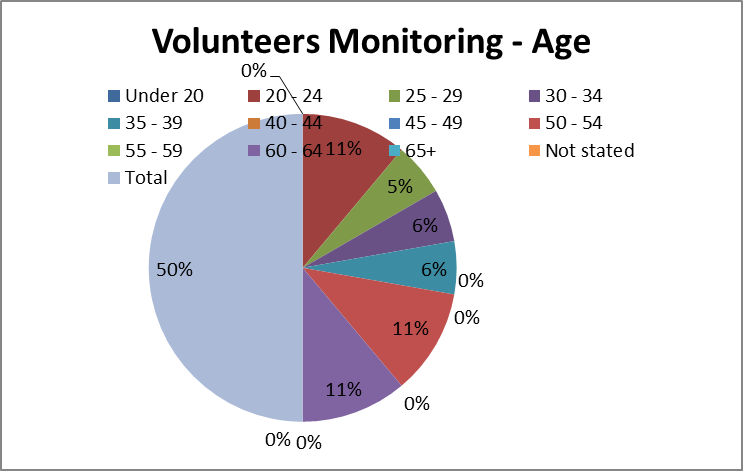 RecruitedRecruitedUnder 200020 - 242225 - 291130 - 341135 - 391140 - 440045 - 490050 - 542255 - 590060 - 642265+00Not stated00Total99Marital StatusMarital StatusMarital StatusMarital Status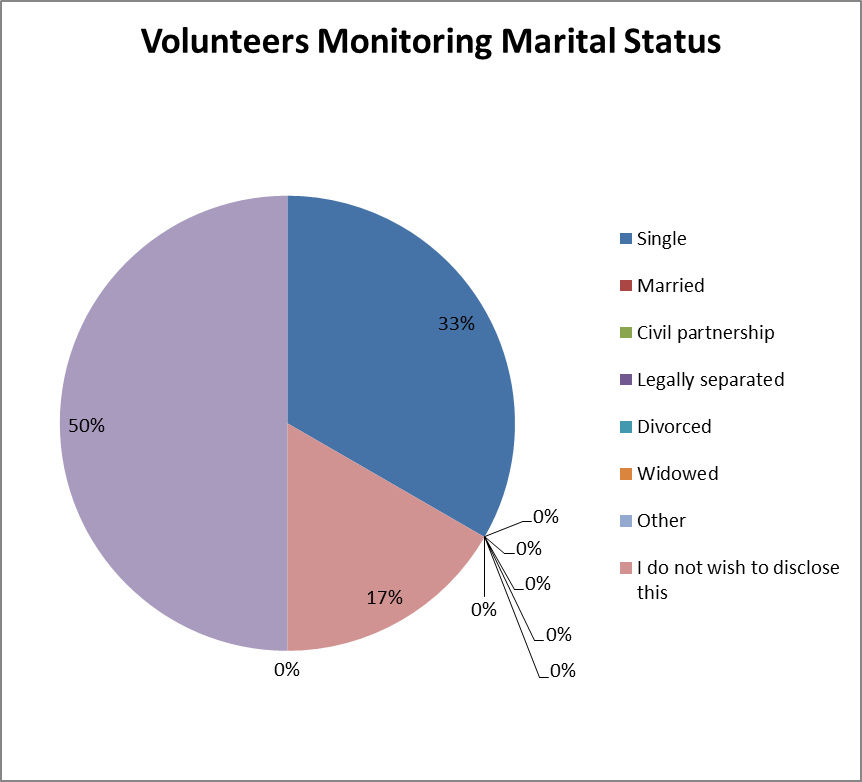 RecruitedRecruitedSingleSingle66MarriedMarried00Civil partnershipCivil partnership00Legally separatedLegally separated00DivorcedDivorced00WidowedWidowed00OtherOther00I do not wish to disclose thisI do not wish to disclose this33Not statedNot stated00TotalTotal99ReligionReligion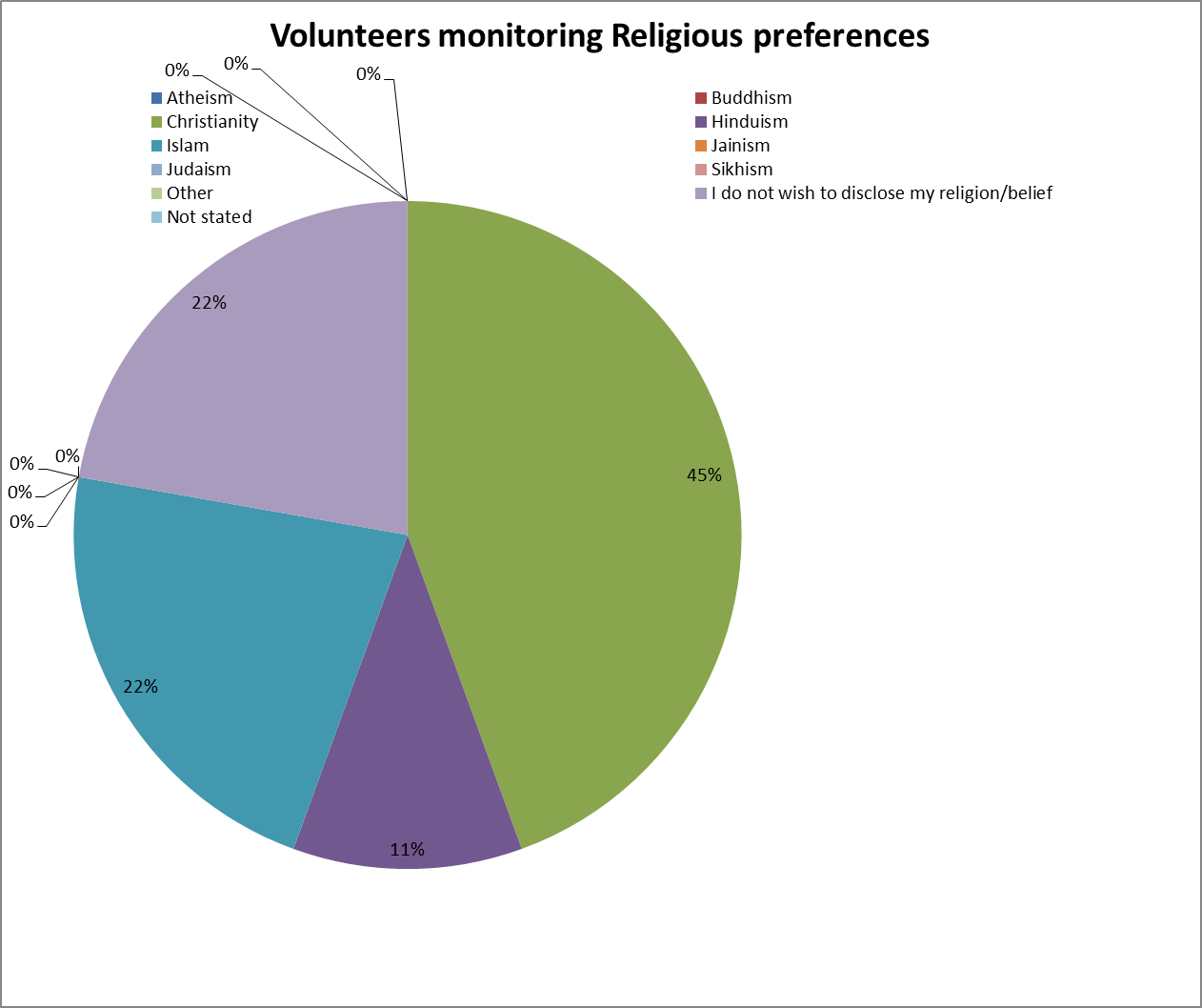 RecruitedAtheism0Buddhism0Christianity4Hinduism1Islam2Jainism0Judaism0Sikhism0Other0I do not wish to disclose my religion/belief2Not stated0Total9Gender % of Gender Female56.16%Male43.80%Not Known0.01%Non binary0.02%Grand Total100%Age% by Ageunder 152.50% 16 to 172.15% 18 to 192.54% 20 to 247.28% 25 to 2910.29% 30 to 4427.32% 45 to 5922.64% 60 to 644.76% 65 to 746.92% 75 to 847.75% 85 to 893.56% 90 and over2.29%Grand Total100.00%Ethnic Groups % by EthnicityAny other Ethnic Group2.64%Asian/Asian British: Bangladeshi1.10%Asian/Asian British: Chinese0.29%Asian/Asian British: Indian3.34%Asian/Asian British: Other Asian1.67%Asian/Asian British: Pakistani7.72%Black/African/Caribbean/Black British: African1.26%Black/African/Caribbean/Black British: Caribbean4.73%Black/African/Caribbean/Black British: Other Black0.61%Mixed/multiple ethnic group: White and Asian0.43%Mixed/multiple ethnic group: White and Black African0.19%Mixed/multiple ethnic group: White and Black Caribbean1.66%Other ethnic group: Arab0.27%Other Mixed0.88%White: English/Welsh/Scottish/Northern Irish/British62.62%White: Gypsy or Irish Traveller0.04%White: Irish1.70%White: Other White1.94%Not Known6.90%Grand Total100.00%Disability% by DisabilityNo94.98%Yes5.02%Grand Total100.00%Disability - Hearing % by Disability- HearingDisability- Sight % by Disability-SightNo16.54%No16.39%Not Recorded81.84%Not Recorded82.11%Yes1.62%Yes1.50%Grand Total100.00%100.00%Disability - Mobility  % byDisability- MobilityDisability -Learning Disability % by Disability -Learning DisabilityNo14.13%No14.23%Not Recorded81.79%Not Recorded82.02%Yes4.07%Yes3.75%Grand Total100.00%100.00%Marital Status% by Marital StatusCo-Habitee1.70%Common Law/Cohabit0.04%Divorced / Civil Partnership dissolved3.14%Married/Civil Partner17.02%Separated1.80%Single30.50%Widowed4.99%Not Known40.81%Grand Total100.00%Sexual Orientation% by Sexual OrientationBi-sexual0.21%Gay/Lesbian0.30%Heterosexual12.14%Other0.12%Not Known87.23%Grand Total100.00%Religion% by ReligionAgnostic0.81%Atheist1.20%Baha'i0.01%Baptist0.65%Born Again Christian0.04%Buddhist0.29%Christadelphian0.09%Christian21.04%Christian Fellowship0.01%Christian Science0.01%Christian Scientist0.01%Church of England25.82%Church of God0.04%Church of God of Prophecy0.15%Church of Ireland0.05%Church of Scotland0.13%Church of Wales0.03%Greek Orthodox0.15%Hindu1.23%Humanist0.03%Jain0.01%Jehovah's Witness0.64%Jewish0.27%Methodist0.87%Mormon0.09%Muslim16.25%Not Religious12.97%Orthodox0.05%Orthodox Jew0.02%Other Religion (not on list)1.26%Pagan0.13%Pentecostal0.08%Pentecostalist / Pentecostal Christian0.28%Protestant0.13%Quaker (Religious Society of Friends)0.03%Rastafari0.30%Rastafarian0.07%Reform Jew0.01%Roman Catholic11.94%Salvation Army Member0.01%Seventh Day Adventist0.13%Shi'ite Muslim0.02%Sikh2.34%Spiritualist0.19%Sunni Muslim0.06%United Reform0.04%United Reformed Church0.03%Welsh Congregational0.01%(blank)0.00%Grand Total100.00%